 СЕНТЯБРЬ 2022  годПРОДАВЕЦ, КОНТРОЛЕР-КАССИР, ТОВАРОВЕД 1. В ООО "СЕРОВХЛЕБ" требуется продавец продовольственных товаров, з/п 17600 руб. Тел. 8 (992) 0229884.2. В ООО «Карусель» требуется продавец, з/п 22 000 руб. Тел. 8 (34385) 71332, 89045403982.3. В АО "ТАНДЕР" требуются продавцы, з/п 22 000 руб. Тел. 8 (965) 5110709.ПОВАР, КОНДИТЕР, ТЕХНОЛОГ 1. В ООО СП «Чистые ключи» требуются повара, з/п 28000 руб. Тел. 8 (34385) 38315.2. В МБОУ СОШ № 9 требуется повар, з/п 18 000 руб. Тел. 8 (34385) 54186.3. В  ГАСУ СОН СО «Серовский дом-интернат для престарелых и инвалидов» требуется повар з/п 18 000 руб. Тел. 8 (34385) 61462.4. В МУП «Надеждинский» требуется повар, з/п от 19 000 руб. Тел. 8 (34385) 75200.5. В МАДОУ д/с № 21 «Сказка» требуется повар, з/п 18 000 руб. Тел. 8 (34385) 67982.ОФИЦИАНТ, БАРМЕН, АДМИНИСТРАТОР1. Требуется официант. Тел. 8-950-63-78-63-8.2. В МУП «Надеждинский» требуется официант, з/п от 18 000 руб. Тел. 8 (34385) 75200.3. В кафе «Пицца-Хаус» требуется бармен, з/п 35 00 руб. Тел. 8 (950) 6378638.4. В ЧУЗ РЖД-Медицина требуется администратор, з/п от 18 000 руб. Тел. 8 (34385) 40010.БУХГАЛТЕР1. Требуется бухгалтер, з/п от 18 000 руб. Тел. 8 (34385) 64210. 2. В ООО "СЕРОВХЛЕБ" требуется бухгалтер, з/п от от 17000. Обращаться по тел. 8 (992) 0229884.ЛОГИСТ1. В ООО "СЕРОВХЛЕБ" требуется кладовщик, з/п 18000 руб. Тел. 8 (992) 0229884.2. В Филиал ПАО ОГК-2 Серовская ГРЭС требуется кладовщик, з/п 23000 руб. Тел. 8 (34385) 473573. В МАОУ СОШ № 14 требуется кладовщик, з/п 18000 руб. Тел. 8 (34385) 63950, 8 (34385) 63950.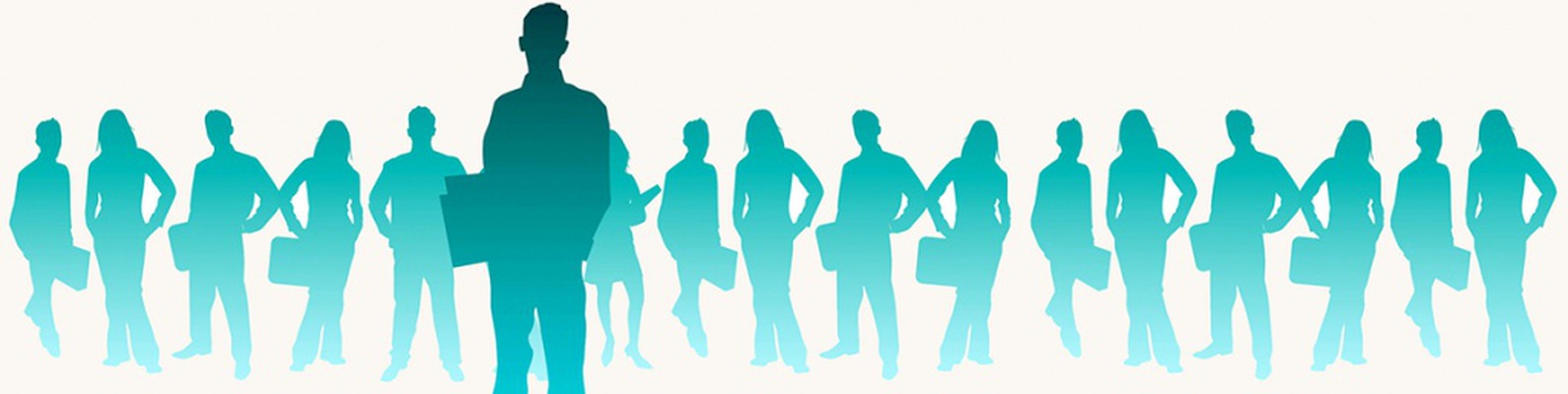 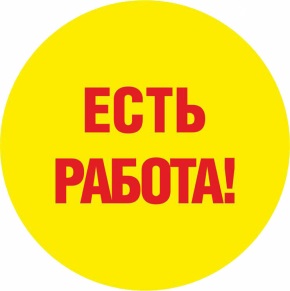 